311/2HISTORYPAPER 2JULY/AUGUST 2016TIME: 2 ½ HOURSKenya Certificate of Secondary Education (K.C.S.E) 311/2HISTORYPAPER 2JULY/AUGUST 2016TIME: 2 ½ HOURSINSTRUCTIONS TO CANDIDATES.This paper consists of three sections A, B and C.Answer all questions in section A, three questions from Sec. B and two questions from section C. Answers to all questions should be written in the answer booklet provided.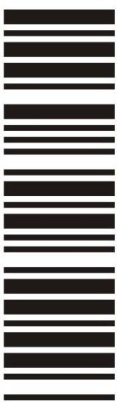               This paper consists of  2  printed pages. Candidates should check to ascertain that all the pages are printed as indicated and no questions are missingSECTION A (25MARKS)Answer all questions in the bookletState two examples of electronic sources of information in history and government          		    (2mrks)State two uses of fire by early man                                                                                                          (2mrks) State two effects of food shortage in Africa                                                                                            (2mrks)Give the main form of transport that was used in Trans-Atlantic  trade                                                   (1mrk)Identify the contribution of Gottlieb Daimler in the field of transport				     (1mrk)Mention two factors of  that facilitated  scientific revolution from the 14th  century                               (2mrks)State two problems facing modern urban centers in Africa                                                                     (2mrks)Identify one former Portuguese colony in central  Africa                                                                        (1mrk)Identify two military factors employed by Samori Toure against the French                                          (2mrks)Give two results of the treaties signed between Lewanika  and the British                                             (2mrks)State two common characteristics of colonial administration in Africa at  the beginning of 20th century                                                                                                                                                                                  												      (2mks)Name one mandated territory  in Africa                                                                                                   (1mrks) Identify the main reason of why the United State of America got involved in the first world  war												                               (1mrk) Give one factor that has enabled Tanzania to maintain national unity since independence                    (1mrk) Name two types of elections  held for the house of commons in Britain                                                (2mrks)Identify one economic effect of direct rule in Zimbabwe                                                                        (1mrk)SECTION B (45 MARKS)Answer any three questions    17a)    Give three reason why Africa is regarded as cradle of mankind                                    		      (3mrks)        b)     Explain six way in which the development of upright posture by early man improved his way of life                                                                                                                                          	                                                                                                                                                                  (12mrks)  18a) Identify causes of the Shona Ndebele war of 1896 to 1897                                                       	      (5mrks)     b) Explain the role played by religion in the maji-maji uprising of 1905 to 1907                        		     (10mrks)19a) State three disadvantages of using fire and smoke signal in communication in ancient times 		     (3mrks)   b) Explain six positive roles played by telecommunication in the world today                                	     (12mrks)20a)State five factors which undermine the trans-Saharan  trade                                                        	     (5mrks)   b) Explain five ways in which communities in west Africa benefited from trans-Saharan trade  		     (10mrks)SECTION C (30 MARKS)Answer any two questions21a) State three economic activities of the Baganda during the pre-colonial period                              	       (3mrks)    b) Describe the political organization of the Asante during pre-colonial period                                   	     (12mrks) 22a)  Name three agencies of the United Nation organization which are concerned with world economic                development                                           								       (3mrks)b) Explain six political results of the second world war                                                                                       (12mrks)23a) State three reasons for the formation of Economic Community of West Africa States                                 (3mrks)   b)  Explain six challenges facing Economic Community of West Africa States (ECOWAS)                        (12mrks)                                                                                